Συμμετοχή του σχολείου μας στο «Make A Wish»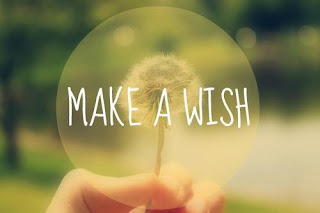 Αγαπητοί εκπαιδευτικοί, μαθητές και γονείς,Τo Μake-A-Wish (Κάνε-Μια-Ευχή Ελλάδος) πραγματοποιεί τις πιο βαθιές επιθυμίες παιδιών από 3 έως 18 ετών με πολύ σοβαρές ασθένειες προσπαθώντας να μεταμορφώσει τη ζωή τους,. Ο Οργανισμός βασίζει τη λειτουργία του σε μεγάλο βαθμό στο πρόγραμμα «Αστέρι της Ευχής» και κατά συνέπεια σε όλους εμάς, που με τη συγκινητική μας συμμετοχή  μας δίνει την ευκαιρία να κάνουμε τη διαφορά. Θα θέλαμε να σας ενημερώσουμε ότι το πρόγραμμα έχει ξεκινήσει και  το σχολείο μας παίρνει μέρος, ως μια ξεχωριστή έκκληση αγάπης, για τα παιδιά που το αυτονόητο να πηγαίνουν σχολείο δεν είναι καθημερινότητα.Ευχή  μας είναι να μεταδώσουμε στα παιδιά αυτά τη μαγεία ενός ονείρου. Γινόμαστε  μέρος μιας  μεγάλης αλυσίδας αγάπης που προσπαθούμε να δυναμώσει και άλλο!Με μια δωρεά €2, οι μαθητές θα πάρουν ένα Αστέρι πάνω στο οποίο μπορούν να γράψουν την Ευχή τους. Με αυτόν τον τρόπο ένα χάρτινο αστεράκι μέσα από την αγάπη και τις Ευχές των παιδιών, γίνεται μαγικό!Ένα χάρτινο αστέρι στο πίσω μέρος του οποίου ο καθένας μας μπορεί να γράψει τη δική του ευχή και που “μαγικά” μεταμορφώνεται σε αστέρι αγάπης! Φωτίστε τη ζωή ενός λιγότερο τυχερού παιδιού που παλεύει για τη ζωή του με μια ξεχωριστή δωρεά των 2€. Δημιουργήστε μια μοναδική αλυσίδα αγάπης και δώστε δύναμη στην ευχή! Χαρίστε δύναμη, ελπίδα, ζωή!Με το πρόγραμμα «Αστέρι της Ευχής» στα σχολεία, τα υγιή παιδιά συνειδητοποιούν πως η υγεία δεν είναι κάτι δεδομένο. Aρχίζουν να νιώθουν πως δίπλα τους υπάρχουν παιδιά που παλεύουν για την υγεία και τη ζωή τους, ενάντια σε σοβαρές ασθένειες που τα απειλούν, ενώ χάνουν την παιδικότητα τους μέσα στα νοσοκομεία. Ταυτόχρονα ανακαλύπτουν πως μαζί με το Make-A-Wish (Κάνε-Μια-Ευχή Ελλάδος), μπορούν να κάνουν τη διαφορά και να προσφέρουν χαρά, ελπίδα και δύναμη στα λιγότερο τυχερά παιδιά. Μια δωρεά των 2€ είναι αρκετή για να κάνουμε τη διαφορά!